During the period from 10/01/2021 to 10/31/2021 the Commission accepted applications to assign call signs to, or change the call signs of the following broadcast stations. Call Signs Reserved for Pending Sales Applicants New or Modified Call SignsPUBLIC NOTICE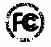 PUBLIC NOTICEReport No. 656Media Bureau Call Sign Actions11/16/2021Call SignServiceRequested ByCityStateFile-NumberFormer Call SignNoneRow NumberEffective DateCall SignServiceAssigned ToCityStateFile NumberFormer Call Sign110/01/2021WJMPAMA & J RADIO LLCPLATTSBURGHNYWPLB210/01/2021WTLTAMMID-CENTURY RADIO LLCMARYVILLETNWJMP310/04/2021KDXAFMCOMMON FREQUENCY, INC.GLENDALEORKUSF410/04/2021KUSF-LPFLWORLD PEACE THROUGH TECHNOLOGY ORGANIZATIONSAN FRANCISCOCAKPEA-LP510/04/2021WBKCFMEDUCATIONAL MEDIA FOUNDATIONMORGANTOWNINWCJL610/05/2021KTHX-FMFMLOTUS RADIO CORP.SUN VALLEYNVKUUB710/05/2021KWEEFMLOTUS RADIO CORP.DAYTONNVKTHX-FM810/05/2021WMWAFMMARTZ COMMUNICATIONS GROUP INC.MALONENYWVNV910/05/2021WQLRFMMARTZ COMMUNICATIONS GROUP INC.CHATEAUGAYNYWYUL1010/05/2021WRUG-LDLDDIGITAL NETWORKS-SOUTHEAST, LLCBaton rougeLAWEAZ-LD1110/07/2021KPROFMMONARCH BROADCASTING, INC.ALTUSOKKWHW-FM1210/07/2021WPDQFMSOUTHERN WABASH COMMUNICATIONS OF MIDDLE TENNESSEE, INC.SCOTTSVILLEKYWNTC-FM1310/07/2021WRFMFMNASHVILLE'S SPORTSRADIO, INCORPORATEDDRAKESBOROKYWPDQ1410/12/2021KNHK-FMFMALEXANDRA COMMUNICATIONS, INC.WESTONORKZIU-FM1510/12/2021KZIU-FMFMXana Oregon, LLCNEWPORTWAKNHK-FM1610/12/2021WHNH-CDDCTRIPLE SEVEN MEDIA, LLCMANCHESTER, ETC.VTWYCX-CD1710/15/2021WTCL-LPLPMURRAY HILL BROADCASTING, LLCCLEVELANDOHWLFM-LD1810/19/2021KDIT-CDDCTV-49, INC.MARSHALLTOWNIAKDAO-CD1910/21/2021WARZ-LDLDHTM 26, LLCKINSTONNCWTMH-LD2010/21/2021WKHD-LDLDJUAN CARLOS MATOS BARRETOMAYAGUEZPRW15EI-D2110/21/2021WNGT-CDDCCAPITOL BROADCASTING COMPANY, INC.SMITHFIELD-SELMANCWARZ-CD2210/22/2021KDNU-LDLDCRAIG A RUARK LLCLAS VEGASNVK30PL-D2310/25/2021WZGRFMFOWLER MEDIA PARTNERS, LLCGARRISONKYWFHT2410/26/2021KSKCFMKUSKOKWIM PUBLIC BROADCASTING CORPORATIONCROOKED CREEKAK0000161377NULL2510/26/2021KSKPFMKUSKOKWIM PUBLIC BROADCASTING CORPORATIONSLEETMUTEAK0000160160NULL2610/29/2021KDNJ-LDLDKETCHIKAN TV, LLCANCHORAGEAKK25QK-D2710/29/2021KTNL-LDLDKETCHIKAN TV, LLCJUNEAUAKK06QP-D-F C C-